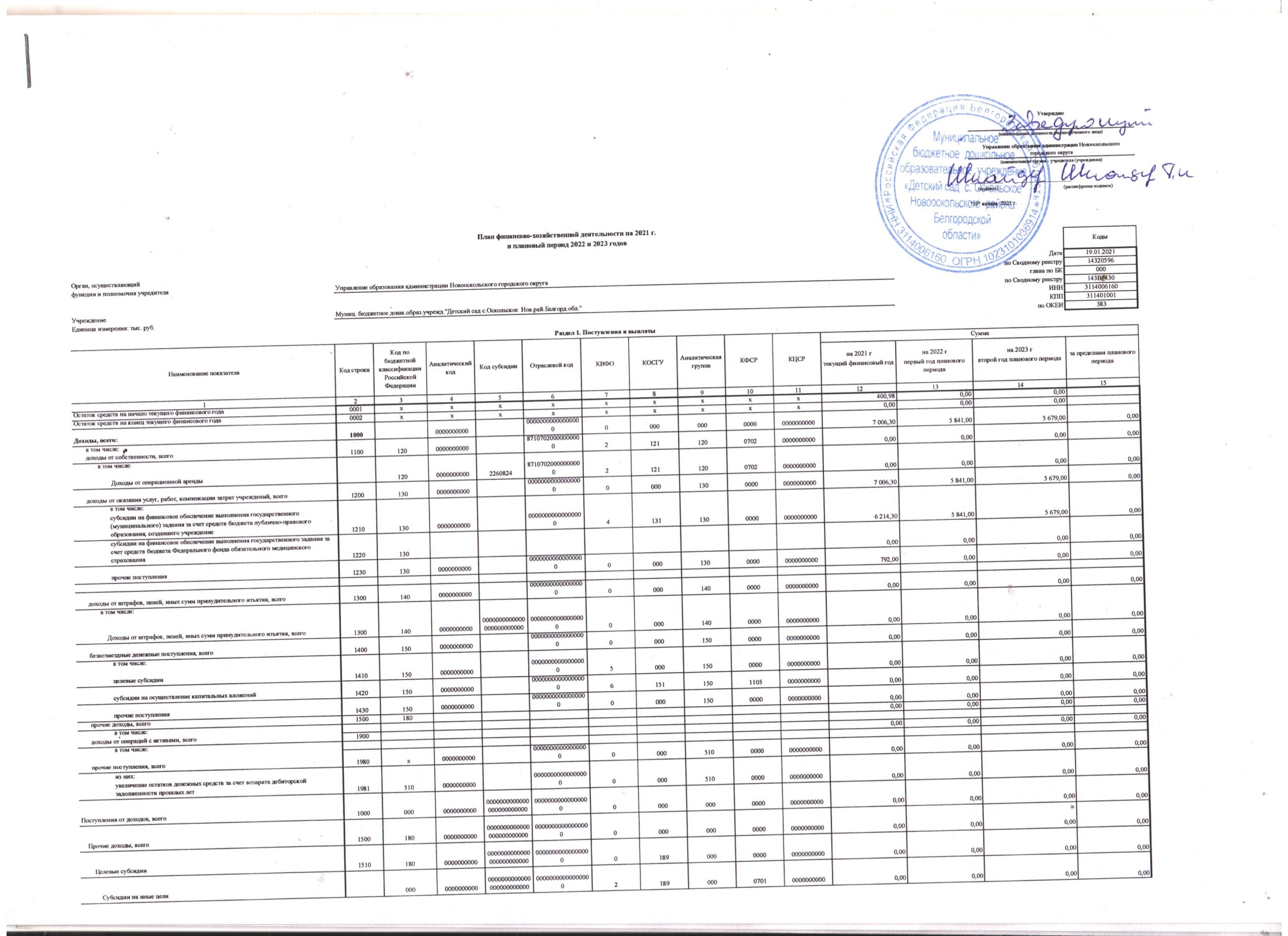 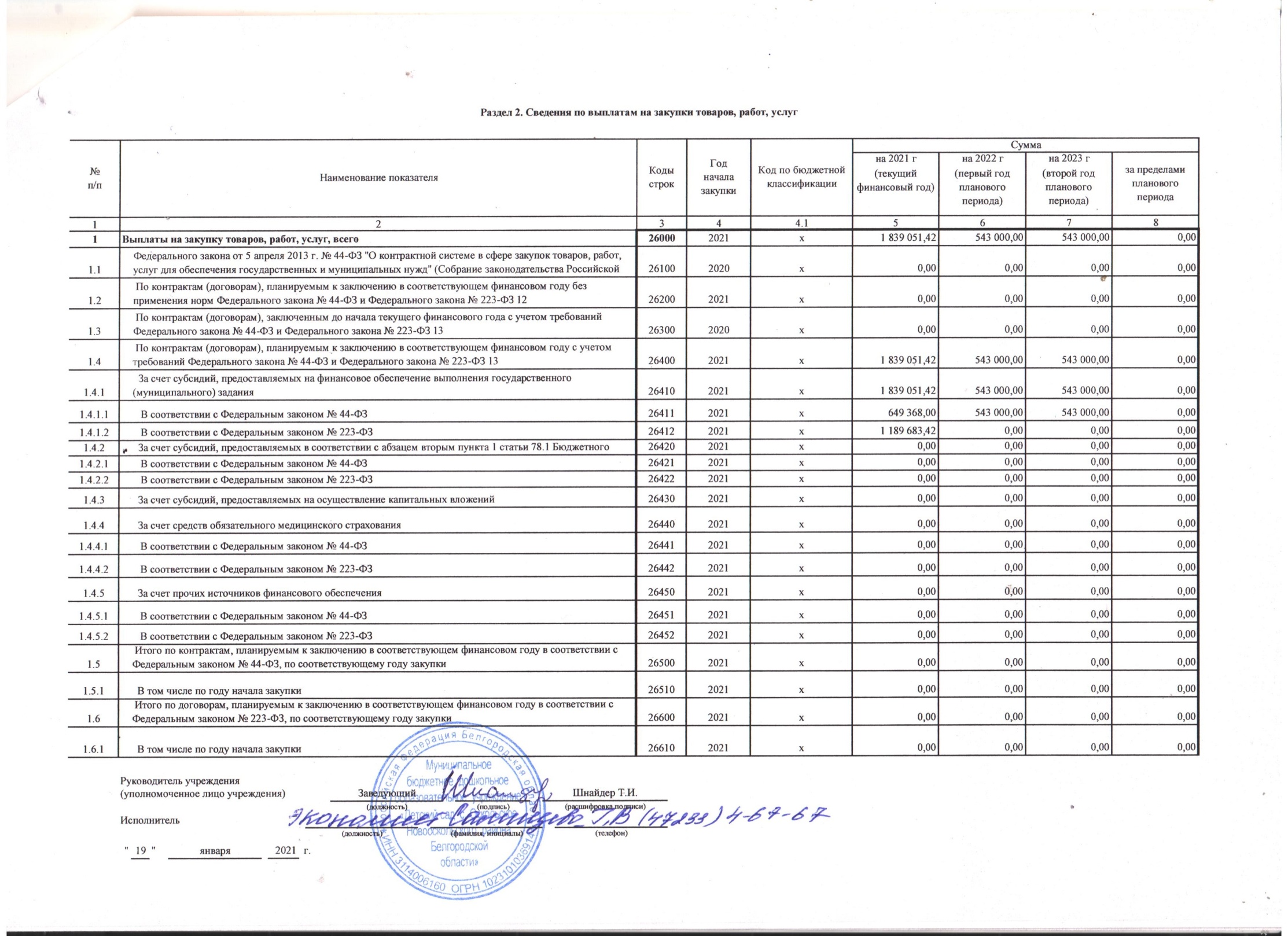             Субсидии на иные цели00000000000000000000000000000000000000000000000000000002189000070100000000000,000,000,000,00            Субсидии на иные цели00000000000000000000000000000000000000000000000000000002189000070200000000000,000,000,000,00            Субсидии на иные цели00000000000000000000000000000000000000000000000000000003189000070200000000000,000,000,000,00    Доходы от операций с активами, всего190000000000000000000000000000000000000000000000000000000000000000000000000000000,000,000,000,00Поступление финансовых активов, всего00000000000000000000000000000000000000000000000000000000000000000000000000,000,000,000,00Расходы, всего2000х0000000000000000000000000000000000000000000008 777,087 547,307 550,300,00в том числе:
на выплаты персоналу, всего2100х0000000000000000000000000000000000000000000006 630,576 429,006 432,000,00в том числе:
оплата труда21101110000000000000000000000000000000000000000000005 174,834 938,004 940,000,00прочие выплаты персоналу, в том числе компенсационного характера21201120000000000000000000000000000000000000000000000,000,000,000,00иные выплаты, за исключением фонда оплаты труда учреждения, для выполнения отдельных полномочий21301130000000000000000000000000000226000000000000000,000,000,000,00взносы по обязательному социальному страхованию на выплаты по оплате труда работников и иные выплаты работникам учреждений, всего21401190000000000000000000000000000000000000000000001 455,741 491,001 492,000,00в том числе:
на выплаты по оплате труда21411190000000000000000000000000000213000000000000001 455,741 491,001 492,000,00на иные выплаты работникам21421190000000000000000000000000000000000000000000000,000,000,000,00денежное довольствие военнослужащих и сотрудников, имеющих специальные звания21501310000000000000000000000000000000000000000000000,000,000,000,00расходы на выплаты военнослужащим и сотрудникам, имеющим специальные звания, зависящие от размера денежного довольствия21601330,000,000,000,00иные выплаты военнослужащим и сотрудникам, имеющим специальные звания21701340000000000000000000000000000000000000000000000,000,000,000,00страховые взносы на обязательное социальное страхование в части выплат персоналу, подлежащих обложению страховыми взносами21801390000000000000000000000000000000000000000000000,000,000,000,00в том числе:
на оплату труда стажеров21811390,000,000,000,00социальные и иные выплаты населению, всего22003000000000000000000000000000000000000000000000000,000,000,000,00в том числе:
социальные выплаты гражданам, кроме публичных нормативных социальных выплат22103200,000,000,000,00из них:
пособия, компенсации и иные социальные выплаты гражданам, кроме публичных нормативных обязательств22113210000000000000000000000000000000000000000000000,000,000,000,00выплата стипендий, осуществление иных расходов на социальную поддержку обучающихся за счет средств стипендиального фонда22203400000000000000000000000000000000000000000000000,000,000,000,00на премирование физических лиц за достижения в области культуры, искусства, образования, науки и техники, а также на предоставление грантов с целью поддержки проектов в области науки, культуры и искусства22303500000000000000000000000000000000000000000000000,000,000,000,00иные выплаты населению22403600000000000000000000000000000000000000000000000,000,000,000,00уплата налогов, сборов и иных платежей, всего2300850000000000000000000000000000000000000000000000183,00183,00183,000,00из них:
налог на имущество организаций и земельный налог2310851000000000000000000000000000429100000000000000183,00183,00183,000,00иные налоги (включаемые в состав расходов) в бюджеты бюджетной системы Российской Федерации, а также государственная пошлина23208520000000000000000000000000000291000000000000000,000,000,000,00уплата штрафов (в том числе административных), пеней, иных платежей23308530000000000000000000000000000297000000000000000,000,000,000,00безвозмездные перечисления организациям и физическим лицам, всего2400х0000000000000000000000000000000000000000000000,000,000,000,00из них:
гранты, предоставляемые бюджетным учреждения24106130,000,000,000,00гранты, предоставляемые автономным учреждениям24206230,000,000,000,00гранты, предоставляемые иным некоммерческим организациям ( за исключением автономных и бюджетных учреждений)24306240,000,000,000,00гранты, предоставляемые другим организациям и физическим лицам24408100000000000000000000000000000000000000000000000,000,000,000,00взносы в международные организации24508620000000000000000000000000000000000000000000000,000,000,000,00платежи в целях обеспечения реализации соглашений с правительствами иностранных государств и международными организациями24608630000000000000000000000000000000000000000000000,000,000,000,00прочие выплаты (кроме выплат на закупку товаров, работ, услуг)2500х0000000000000000000000000000297070200000000000,000,000,000,00исполнение судебных актов Российской Федерации и мировых соглашений по возмещению вреда, причиненного в результате деятельности учреждения25208310000000000000000000000000000297070200000000000,000,000,000,00расходы на закупку товаров, работ, услуг, всего2600х0000000000000000000000000000000000000000000001 963,52935,30935,300,00в том числе:
закупку научно-исследовательских, опытно-конструкторских технологических работ26102410000000000000000000000000000000000000000000000,000,000,000,00закупку товаров, работ, услуг в целях капитального ремонта государственного (муниципального) имущества26302430000000000000000000000000005000000000000000000,000,000,000,00прочую закупку товаров, работ и услуг26402440000000000000000000000000000000000000000000001 551,52523,30523,300,00закупку товаров, работ, услуг в целях создания, развития, эксплуатации и вывода из эксплуатации государственных информационных систем26502460,000,000,000,00закупку энергетических ресурсов2660247000000000000000000000000000022300000000000000412,00412,00412,000,00капитальные вложения в объекты государственной (муниципальной) собственности, всего26704000000000000000000000000000000000000000000000000,000,000,000,00в том числе:
приобретение объектов недвижимого имущества государственными (муниципальными) учреждениями26714060000000000000000000000000000000000000000000000,000,000,000,00строительство (реконструкция) объектов недвижимого имущества государственными (муниципальными) учреждениями26724070000000000000000000000000000000000000000000000,000,000,000,00Выплаты, уменьшающие доход, всего30001000000000000000000000000000000000000000000000000000,000,000,000,00в том числе:
налог на прибыль30100000000000000000000000000000000000000000000000000,000,000,000,00налог на добавленную стоимость30200000000000000000000000000000000000000000000000000,000,000,000,00прочие налоги, уменьшающие доход30300000000000000000000000000000000000000000000000000,000,000,000,00Прочие выплаты, всего4000х0000000000000000000000000000000610000000000000000,000,000,000,00из них:
возврат в бюджет средств субсидии40106100,000,000,000,00Выплаты по расходам, всего200000000000000000000000000000000000000000000000000000000000000000000000000000,000,000,000,00    Расходы на закупку товаров, работ, услуг, всего260000000000000000000000000000000000000000000000000000000006310110500000000000,000,000,000,00        Прочую закупку товаров, работ и услуг, всего264024400000000000000000000000000000000000000000000000000000000000000000000000,000,000,000,00            Увеличение стоимости основных средств264724400000000000000000000000000000000000000000000000000006310110500000000000,000,000,000,00                Строительство, реконструкция и приобретение обьектов социально-культурной сферы и жилищно_коммунальной инфраструктуры41400000000003100405871110505102711206310110500000000000,000,000,000,00                Строительство, реконструкция и приобретение обьектов социально-культурной сферы и жилищно_коммунальной инфраструктуры41400000000003100405871110505102S11206310110500000000000,000,000,000,00    Специальные расходы270088000000000000000000000000000000000000000000000000000000000000000000000000,000,000,000,00    Средства во временном распоряжении290000000000000000000000000000000000000000000000000000000000000000000000000000,000,000,000,00        Средства во временном распоряжении00000000000000000000000000000000000000871070200000000002189070200000000000,000,000,000,00        Средства во временном распоряжении00000000000000000000000000000000000000871070100000000003000070100000000000,000,000,000,00        Средства во временном распоряжении00000000000000000000000000000000000000871070200000000003000070200000000000,000,000,000,00        Средства во временном распоряжении00000000000000000000000000000000000000871070200000000003189070200000000000,000,000,000,00    Возврат в бюджет средств субсидии280000000000000002120100871070202202005904510000000000000000,000,000,000,00    Возврат в бюджет средств субсидии280000000000000002130300871070202202005904510000000000000000,000,000,000,00    Возврат в бюджет средств субсидии280000000000000002260104871070202202005904510000000000000000,000,000,000,00    Возврат в бюджет средств субсидии280000000000000002660102871070202202005904510000000000000000,000,000,000,00    Возврат в бюджет средств субсидии280000000000000002660102871070102101730204510000000000000000,000,000,000,00    Возврат в бюджет средств субсидии280000000000000003420002871070202202005904510000000000000000,000,000,000,00    Возврат в бюджет средств субсидии280000000000000003420022871070200000000002510000000000000000,000,000,000,00    Возврат в бюджет средств субсидии280000000000000003420052871100303105728805610000000000000000,000,000,000,00    Возврат в бюджет средств субсидии280000000000000003460002871070200000000003510000000000000000,000,000,000,00